Nome iniziativa: corso arbitri 2018Luogo: BellunoCognome ________________________________Nome______________________________________Data di nascita  _________________________________________________________________________Luogo di nascita  __________________________________________________________________Codice Fiscale  _________________________________________________________________Residente in via/piazza  __________________________________________________ n° _______Cap _______  Comune o località ________________________________________ prov. _______tel. ______________	 cell. _______________     e-mail ___________________________________ 						                                  (per maggiore chiarezza scrivere in stampatello anche se è in minuscolo)Comitato CSI ____________________________________________________________________Informativa per la privacy e consenso al trattamento dei dati personali e sensibili(Informativa ex art. 13 D. Lgs. 196/2003)Dichiaro di avere avuto le informazioni di cui all’art. 10 del D. lgs. 196/2003 e ne autorizzo l’utilizzo per le finalità strettamente inerenti l’attività del CSI ai vari livelli.I dati comuni e sensibili forniti verranno trattati per scopi esclusivamente istituzionali al fine di consentire la partecipazione alle attività sportive, culturali, ricreative e formative del Centro Sportivo Italiano ai vari livelli.I dati saranno comunicati esclusivamente ai soggetti ai quali l’invio è obbligatorio in forza di Legge e non saranno oggetto di diffusione.Data __________________       			  			Firma ____________________Orario di segreteria: Lun. – Mar. 09.00 – 11.00 * Ven. 16.00 – 18.00  Piazza Piloni, 11 - 32100 BellunoTel e Fax: 0437/949208  Email: IVONOC15@centrosportivoitaliano15.191.it - Sito Internet: www.csibelluno.it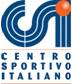 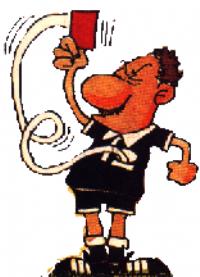 